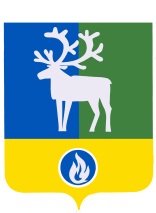 БЕЛОЯРСКИЙ РАЙОНХАНТЫ-МАНСИЙСКИЙ АВТОНОМНЫЙ ОКРУГ - ЮГРААДМИНИСТРАЦИЯ БЕЛОЯРСКОГО РАЙОНАКОМИТЕТ ПО КУЛЬТУРЕРАСПОРЯЖЕНИЕот «25» января 2017 года                                                                                         № 20/1 – оОб утверждении Порядка оказания поддержки для социальных предпринимателей и социально ориентированных некоммерческих организацийВ соответствии со статьей 78 Бюджетного кодекса Российской Федерации, распоряжением администрации Белоярского района № 280 – р «О плане мероприятий («дорожной карте») по поддержке доступа немуниципальных организаций (коммерческих, некоммерческих) к предоставлению услуг в социальной сфере в Белоярском районе на 2016-2020 годы» от 31 августа 2016 года, распоряжением комитета по культуре администрации Белоярского района  № 79 - о «Об утверждении перечня услуг в сфере культуры, которые могут быть переданы на исполнение немуниципальным организациям, в том числе социально-ориентированным некоммерческим организациям»                          от 01 августа 2016 года,:1. Утвердить Порядок оказания поддержки для социальных предпринимателей и социально ориентированных некоммерческих организаций.2. Настоящее распоряжение вступает в силу со дня его подписания. 3. Контроль за выполнением распоряжения возложить на заместителя председателя комитета по культуре администрации Белоярского района Аксёнову Т.Н.УТВЕРЖДЕНраспоряжением комитета по культуреот «25» января 2017 года  № 20/1 – о Порядок оказания поддержки для социальных предпринимателей и социально ориентированных некоммерческих организаций (далее – Порядок)1. Общие положения1.1.Настоящий Порядок устанавливает условия и порядок оказания поддержки немуниципальным организациям, в том числе социально ориентированным некоммерческим организациям (далее – Исполнитель), на предоставление услуг в сфере культуры в рамках мероприятий, предусмотренных муниципальной программой Белоярского района «Развитие культуры Белоярского района на 2014-2020 годы» (далее – муниципальная программа).1.2.Поддержка осуществляется Исполнителю за счет средств, предусмотренных муниципальной программой, выделенных учреждениям культуры Белоярского района (далее – Заказчик) в виде субсидий на реализацию мероприятий. 1.3.Заказчик оказывает поддержку Исполнителю, путем передачи им своего права на реализацию мероприятий в сфере культуры, утвержденных распоряжением комитета по культуре администрации Белоярского района от 01 августа 2016 года № 79 - о «Об утверждении перечня услуг в сфере культуры, которые могут быть переданы на исполнение немуниципальным организациям, в том числе социально - ориентированным некоммерческим организациям» (далее - перечень услуг).1.3.1.Право на исполнение услуг в сфере культуры может быть передано Исполнителю полностью или частично.1.4.Предоставление поддержки осуществляется в целях развития конкуренции и повышения качества предоставления услуг в сфере культуры.2. Требования к Исполнителю2.1. Исполнители должны соответствовать следующим требованиям:2.1.1.Соответствие требованиям, установленным в соответствии с законодательством Российской Федерации к лицам, осуществляющим поставку товара, выполнение работы, оказание услуги, являющихся объектом закупки;2.1.2. Соответствовать требованиям, установленным Стандартом услуги «Организация, проведение культурно – массовых мероприятий (национальных праздников, народных гуляний и т.д.)» (далее - Стандарт услуги);2.1.3. Соответствие основных направлений деятельности Исполнителей целям, на достижение которых предоставляется поддержка.3. Условия оказания поддержки3.1.Предоставление поддержки носит заявительный характер.3.2.Заявки на участие в отборе подается в соответствии с требованиями, установленными действующим законодательством Российской Федерации в сфере закупок товаров, работ, услуг для обеспечения государственных и муниципальных нужд.4. Порядок оказания поддержки4.1.Поддержка оказывается Исполнителю, прошедшему отбор в соответствии с действующим законодательством Российской Федерации в сфере закупок товаров, работ, услуг для обеспечения государственных и муниципальных нужд.4.2.Контракт заключается между Заказчиком и Исполнителем в соответствии с соблюдением условий и процедур, предусмотренных действующим законодательством Российской Федерации в сфере закупок товаров, работ, услуг для обеспечения государственных и муниципальных нужд.4.3. По завершении оказания услуг (этапа услуг) Исполнитель представляет Заказчику акт сдачи-приемки оказанных услуг (этапа услуг).4.4.Контроль и оценка качества исполнения услуги производится в соответствии со Стандартом услуг.4.5.Оплата за исполнение услуг в сфере культуры осуществляется в соответствии с контрактом, залеченным между Заказчиком и Исполнителем.Председатель комитета по культуреГ.Б. Нешина